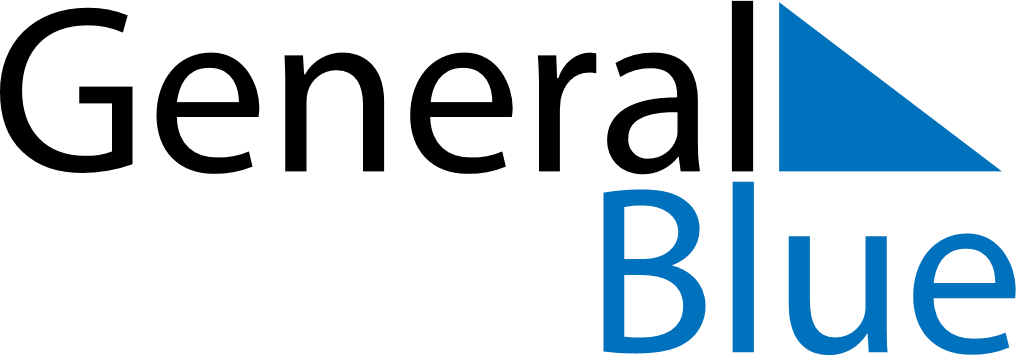 2021 - Q3Dominican Republic 2021 - Q3Dominican Republic 2021 - Q3Dominican Republic 2021 - Q3Dominican Republic 2021 - Q3Dominican Republic 2021 - Q3Dominican Republic JulyMONTUEWEDTHUFRISATSUNJuly1234July567891011July12131415161718July19202122232425July262728293031JulyAugustMONTUEWEDTHUFRISATSUNAugust1August2345678August9101112131415August16171819202122August23242526272829August3031SeptemberMONTUEWEDTHUFRISATSUNSeptember12345September6789101112September13141516171819September20212223242526September27282930SeptemberAug 16: Restoration DaySep 24: Our Lady of las Mercedes